SOLICITUD AYUDAS BEATRIZ GALINDO UPCT 2024APPLICATION FORM BEATRIZ GALINDO 2024 CALLINFORMACIÓN PERSONAL / PERSONAL INFORMATIONDATOS PROFESIONALES / PROFESSIONAL DATAAños de experiencia en el extranjero desde la fecha de obtención del título de doctor / Years of experience abroad since the date of obtaining the doctorate degree:DOCUMENTACIÓN QUE APORTA /  DOCUMENTATION YOU PROVIDEPROTECCIÓN DE DATOS DE CARÁCTER PERSONAL: De conformidad con lo que dispone la legislación vigente en materia de protección de datos personales aplicable a la Universidad Politécnica de Cartagena (en adelante UPCT) y publicada en el buscador de normativa UPCTlex (https://lex.upct.es/) dentro del área temática Protección de datos, se le informa de que el tratamiento de sus datos personales aportados en esta solicitud, así como aquellos contenidos en la documentación que en su caso se acompañe, es realizado por la UPCT, con CIF Q8050013E y con domicilio fiscal en la Plaza del Cronista Isidoro Valverde s/n - Edificio Rectorado - 30202 Cartagena, con la finalidad de gestionar la participación en los procesos selectivos de personal para la Universidad.Puede ejercitar los derechos generales de acceso, rectificación, cancelación, oposición, limitación y portabilidad mediante comunicación escrita y adjuntando fotocopia del DNI, dirigida al Registro General en la misma dirección del domicilio fiscal de la UPCT o bien a través del Registro electrónico accesible en la Sede Electrónica de la UPCT, https://sede.upct.es/, mediante el trámite “Expone, solicita” dirigido al Delegado de Protección de datos.Puede consultar la información adicional y detallada sobre Protección de datos, sus derechos y la Política de Privacidad de la UPCT en el enlace https://privacidad.upct.es donde también podrá consultar información ampliada sobre este tratamiento bajo la denominación Selección de personal.Para la realización de cualquier consulta sobre el tratamiento de datos personales realizado por la UPCT, además del Registro electrónico, ya mencionado, puede enviar un correo electrónico a la dirección dpd@upct.es.PROTECTION OF PERSONAL DATA: In accordance with the provisions of current legislation on personal data protection applicable to the Polytechnic University of Cartagena (hereinafter UPCT) and published in the search engine UPCTlex regulations (https://lex.upct. es/) within the thematic area Data Protection, you are informed that the processing of your personal data provided in this application, as well as those contained in the documentation that may accompany it, is carried out by the UPCT, with CIF Q8050013E and tax domicile in the Plaza del Cronista Isidoro Valverde s/n - Edificio Rectorado - 30202 Cartagena, in order to manage the participation in the selective processes of personnel for the University. You may exercise your general rights of access, rectification, cancellation, opposition, limitation and portability by means of a written communication, enclosing a photocopy of your ID card, addressed to the General Register at the same address as the UPCT's tax domicile or through the Electronic Register accessible at the UPCT's Electronic Headquarters, https://sede.upct.es/, by means of the "Exhibit, request" procedure addressed to the Data Protection Delegate.You can consult additional and detailed information on Data Protection, your rights and the UPCT Privacy Policy at the link https://privacidad.upct.es where you can also consult further information on this processing under the heading Personnel selection.For any queries regarding the processing of personal data by the UPCT, in addition to the aforementioned electronic register, you can send an email to the address dpd@upct.es.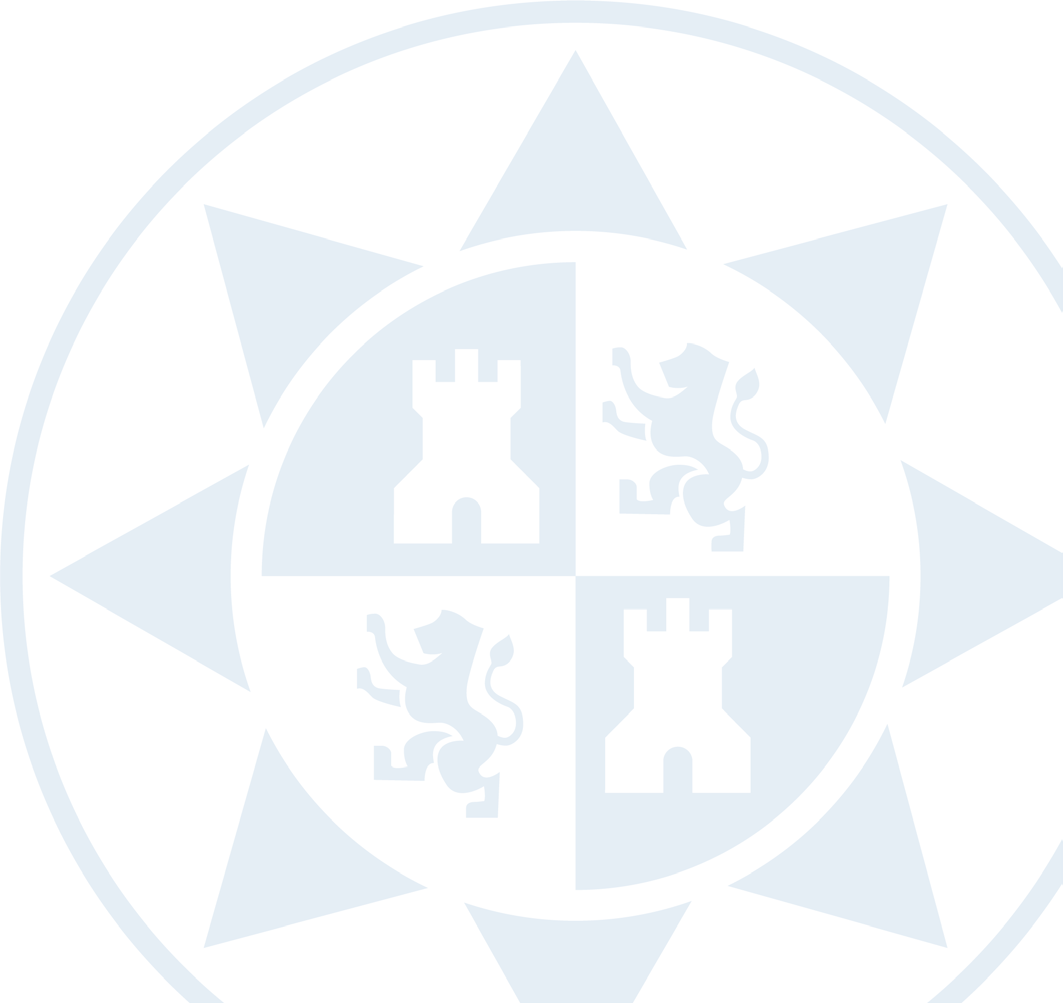 Nombre / NameDocumento de identidad (DNI, NIE, Pasaporte) / ID (Passport)Fecha de nacimiento / Birth dateCorreo electrónico de contacto / Contact e-mailTeléfono / Telephone numberÁrea de conocimiento / Scientific Area Fecha de obtención del título de doctor / Date of obtaining the doctorate degree Años / YearsMeses / MonthsDías / DaysCopia del DNI o documento que acredite la nacionalidad / Passport copy.Copia del título de Doctor, en caso de no haberlo obtenido en la UPCT / Copy of doctorate degree.Currículum vitae abreviado (CVA).Acreditación de la vinculación contractual o similar con instituciones extranjeras / Proof of contractual or similar relationship with foreign institutions.